IHSLA 2016 ANNUAL MEETING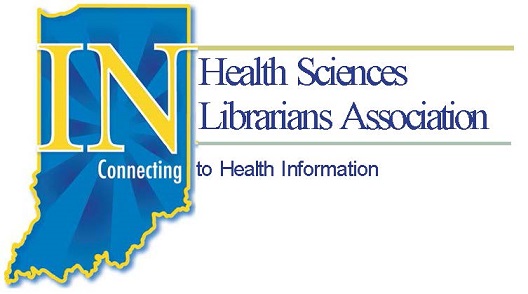 Leaping ForwardThe Garrison Conference Center at Fort Harrison State Park5830 North Post Road, Indianapolis, IN 46216
Thursday, April 14thRegistration open noon-1pm1  - 4pm  Theodore Room	Continuing Education-  Engaging Assessment to Show Value and Make Decisions:  Making the Case for your Library, Lisa Hinchliffe - As libraries are increasingly asked to demonstrate their value and the contributions they make to their institutions, library staff need efficient and effective strategies for assessment. Best practice in assessment means embedding assessment into the library's practices on a continuous basis rather than treating it as a separate and additional task. The workshop will present an integrated and systematic approach to developing and assessing library activities that includes identifying impact outcomes and aligned activities, establishing criteria, collecting and analyzing data and evidence, and using the results for improvement and telling the story of the library's impact. Participants will have the opportunity to practice using the tools and techniques presented.CE Contact Hours: 3 • Face to Face about Assessment/Evaluation, Leadership, Management, Outreach/Advocacy ​4:30-5:30	IHSLA Executive Board Meeting President’s Suite - Everyone is welcome to attend!5:30 ish	Dinner on your own or with an informal groupThank you to our 2016 Sponsors!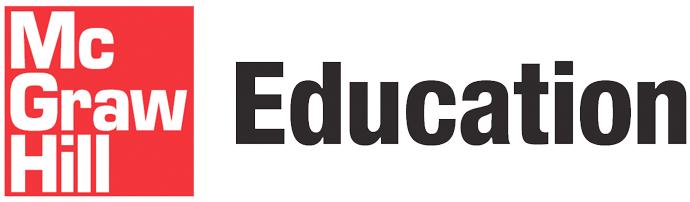 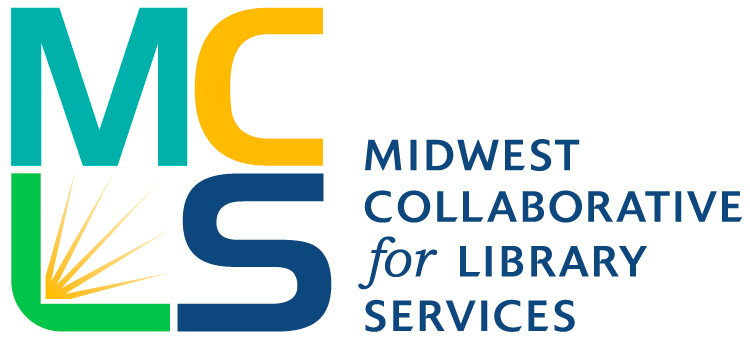 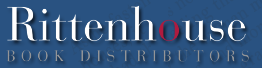 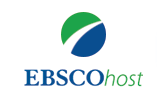 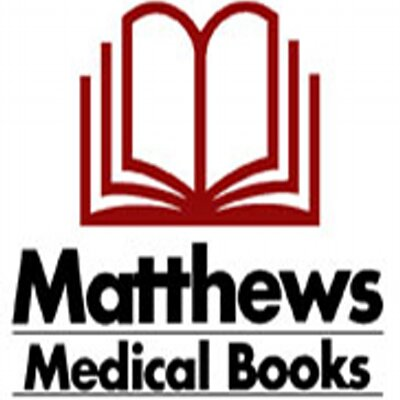 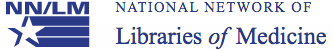 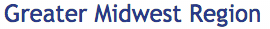 Friday, April 15th  - Roosevelt BallroomPoster Coming to a Library Near You: How Librarians Brought an NLM Exhibit to their InstitutionsCarolyn Martin, MLS, AHIP, Caryl Wyatt, MLA, Chris Bishop, MLS7:30- noonRegistration Open7:30am-8:45am           Breakfast with Exhibitors8:45am-9:00am        Welcome and Introductions 9:00am-10:00am    3D Printing! Jennifer Herron, Emerging Technologies Librarian, Ruth Lilly Medical Library, IU School of Medicine 10:00am-10:30am      Break with Exhibitors  & Poster Session10:30am-11:15am      Academic/Hospital Breakouts11:15am-12:00pm  De-stressing AppsJennifer Herron, Emerging Technologies Librarian, Ruth Lilly Medical Library, IU School of Medicine12:00pm-1:30pm           Lunch with ExhibitorsUpdatesGMR   Carol Bean, Greater Midwest Region, National Network of Libraries of MedicineMedical Library Association  Amy Blevins, Ruth Lilly Medical LibraryMidwest Chapter/MLA  Beth Whipple, Ruth Lilly Medical LibraryMidwest Collaborative for Library Services, Nancy KirkpatrickIndiana Library Federation, Tisa Davis1:30pm-2:30pm            Crowdsourced Art Kacy Allgood, Research & Community Outreach Librarian, Ruth Lilly Medical Library, IU School of Medicine2:30pm-3:00pm            Business Meeting, Election of New Officers, Presentation of the Ovation Award                  3pmAdjournment